Ateliers sur les multiplicationstop chronocarres En liegedevinettes jeu du tapisanimoMultipuissance 4courses aux multi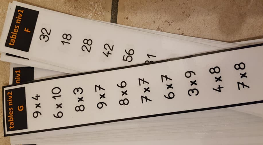 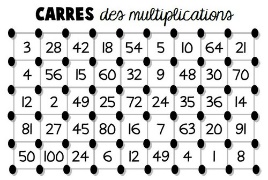 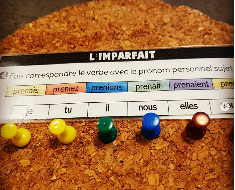 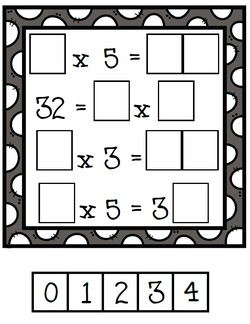 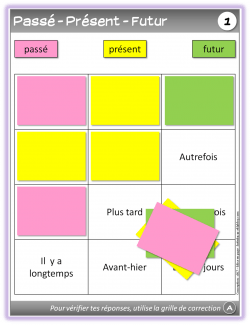 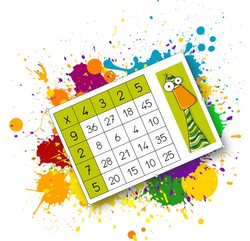 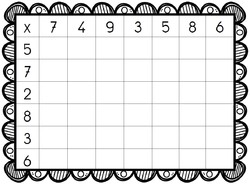 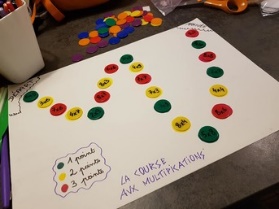 élastiquecoin regroupementballonsfond de classetable rondetable hautecouloirtable basse